Иллюстрации № 1 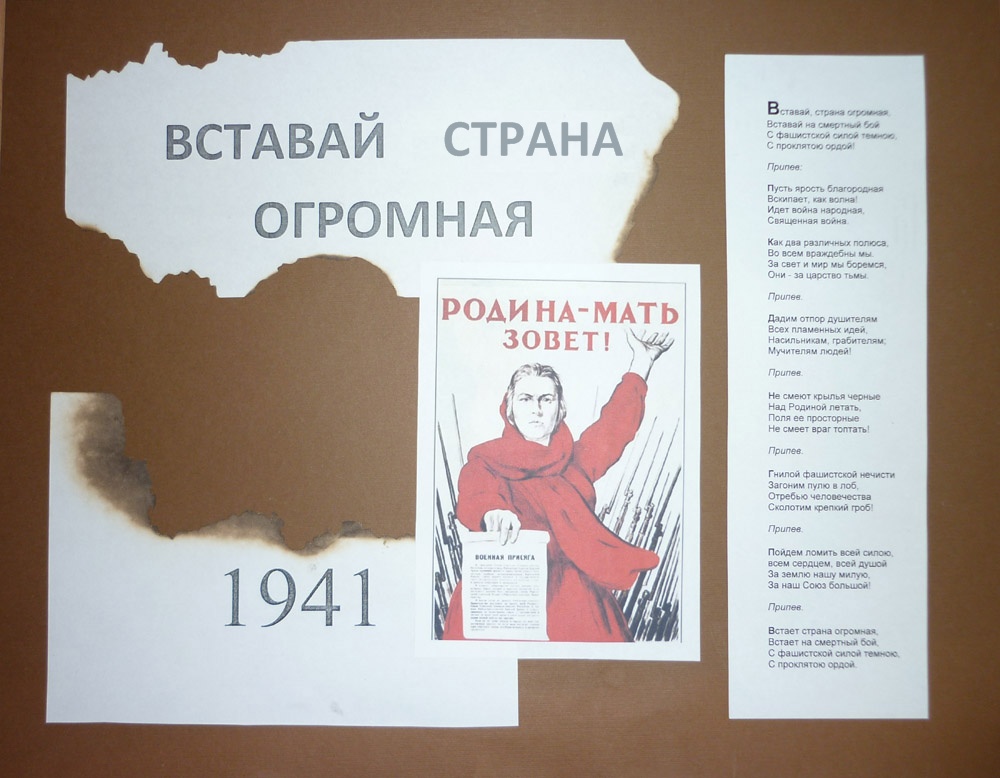 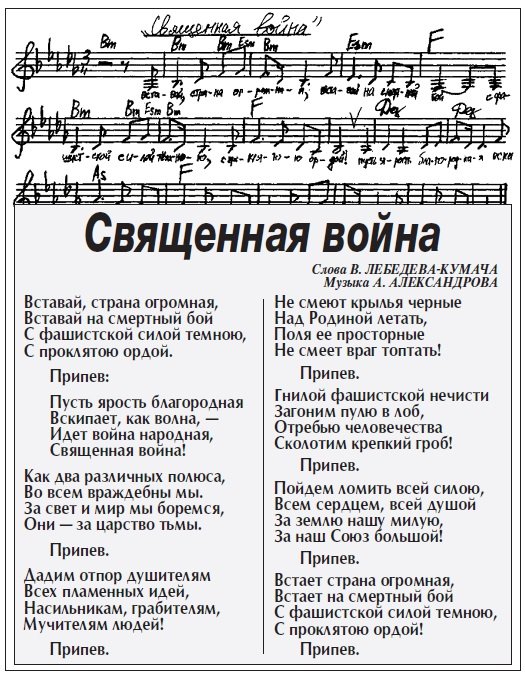 